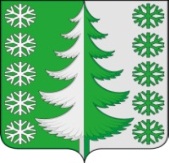 Ханты-Мансийский автономный округ – ЮграХанты-Мансийский муниципальный районмуниципальное образованиесельское поселение ВыкатнойАДМИНИСТРАЦИЯ СЕЛЬСКОГО ПОСЕЛЕНИЯПОСТАНОВЛЕНИЕот 30.11.2022	                                № 88п. ВыкатнойО внесении изменений в постановление администрации сельского поселения Выкатной от 28.02.2022 № 22 «О мерах по реализации решения Совета депутатов сельского поселения Выкатной от 27 декабря 2021 года № 106 «О бюджете сельского поселения Выкатной на 2022 год и плановый период 2023 и 2024 годов»»	Для приведения нормативного правового акта администрации сельского поселения Выкатной в соответствии с действующим законодательством Российской Федерации, руководствуясь Уставом сельского поселения Выкатной:1. Внести в постановление администрации сельского поселения Выкатной от 28.02.2022 № 22 «О мерах по реализации решения Совета депутатов сельского поселения Выкатной от 27 декабря 2021 года № 106 «О бюджете сельского поселения Выкатной на 2022 год и плановый период 2023 и 2024 годов»», следующие изменения:1.1. В пункте 8 после слов «исполнение которых осуществляется за счет» добавить словами «целевых средств,»;1.2. Пункт 9.2 дополнить абзацем 13 следующего содержания:«- о поставке товаров, выполнении работ, оказании услуг для муниципальных нужд;».2.  Настоящее постановление вступает в силу после его официального опубликования (обнародования) и распространяется на правоотношения, возникшие с 1 января 2022 года.Глава сельскогопоселения Выкатной                                                                            Н.Г. Щепёткин